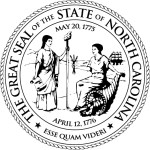 North Carolina Department of Health and Human Services  Cc:  	Robin Gary Cummings, M.D., DMA Dave Richard, DHHS DMA Leadership Team  DMH/DD/SAS Leadership Team         Mary Hooper, NCCCP Pat McCrory Aldona Z. Wos, M.D. Governor Ambassador (Ret.) Secretary, DHHS Division of Mental Health, DevelopmentalDivision of Medical Assistance Disabilities and Substance Abuse Services 2501 Mail Services Center 3001 Mail Services Center Raleigh, North Carolina 27699-2501 Raleigh, North Carolina 27699-3001 Tel 919-855-4100 Fax 919-733-6608 Tel 919-733-7011 Fax 919-508-0951 Robin Gary Cummings, M.D. Courtney M. Cantrell, Ph.D. Deputy Secretary for Health Services Director MCO Communication Bulletin #J123 Director, Division of Medical Assistance Date:               March  3, 2015  	 	 	 	 	 To: 	 	LME-MCOs From: 	Mabel McGlothlen, LME System Performance Team Leader, DMH/DD/SAS, and Kathy Nichols, Lead Waiver Program Manager, Contracts Section, DMA  Subject:          2014 DMH/DD/SAS Mental Health and Substance Abuse Consumer Perception of Care 		           Report Enclosed please find the 2014 Division of Mental Health, Developmental Disabilities, and Substance Abuse Services (DMH/DD/SAS) Mental Health and Substance Abuse Consumer Perception of Care Report.  This report is also available on the DMH/DD/SAS and DMA websites. If you have questions regarding this report, please send them via electronic mail to:  contactdmhquality@dhhs.nc.gov. Previous bulletins can be accessed at: http://jtcommunicationbulletins.ncdhhs.gov/From: 	Mabel McGlothlen, LME System Performance Team Leader, DMH/DD/SAS, and Kathy Nichols, Lead Waiver Program Manager, Contracts Section, DMA  Subject:          2014 DMH/DD/SAS Mental Health and Substance Abuse Consumer Perception of Care 		           Report Enclosed please find the 2014 Division of Mental Health, Developmental Disabilities, and Substance Abuse Services (DMH/DD/SAS) Mental Health and Substance Abuse Consumer Perception of Care Report.  This report is also available on the DMH/DD/SAS and DMA websites. If you have questions regarding this report, please send them via electronic mail to:  contactdmhquality@dhhs.nc.gov. Previous bulletins can be accessed at: http://jtcommunicationbulletins.ncdhhs.gov/